
CENTRO FARMACÉUTICO DE LA FUERZA ARMADA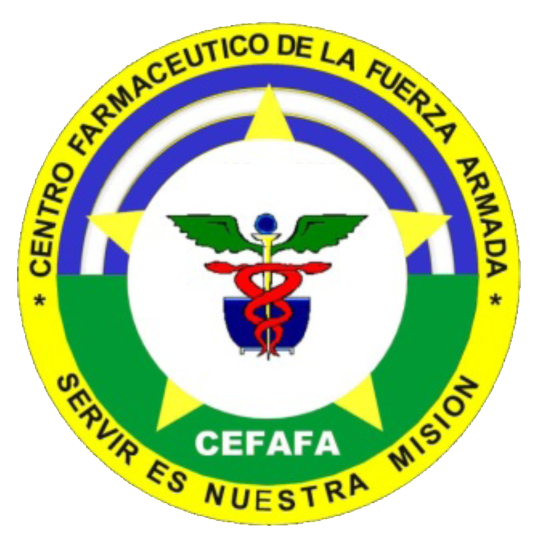 CUADRO DE CLASIFICACIÓN DOCUMENTAL CEFAFA San Salvador, Marzo de 2017INTRODUCCIÓNEl cuadro de clasificación documental es un instrumento técnico que refleja la estructura de un Sistema de Gestión de Archivo  en base a las atribuciones y funciones de cada  dependencia productora  de los documentos y se fundamenta en las estructuras y jerarquía administrativas de la institución.A la clasificación, se le denomina como la operación básica para la organización de un fondo  documental  y consiste en dividir un fondo documental en sub fondos y series, de acuerdo con su procedencia o su origen, tomando en cuenta la estructura orgánica o las funciones, actividades, trámites o  asuntos de la institución.Cada documento debe estar colocado en el fondo de que proviene y ese fondo en su  lugar de origen, es decir, conservar su orden establecido por la persona física que creó los documentos.La clasificación se lleva a cabo teniendo en cuenta la organización lógica de las funciones y actividades que cada una realiza. Sistema Funcional:Son los distintos trámites o funciones que el área lleva a cabo, o su relación de esta con otras dependencias.SECCIÓN 1: GOBIERNOSECCIÓN 1: GOBIERNOSECCIÓN 1: GOBIERNOSECCIÓN 1: GOBIERNOSECCIÓN 1: GOBIERNOSECCIÓN 1: GOBIERNOSECCIÓN 1: GOBIERNO1.1    Consejo Directivo  1.1    Consejo Directivo  1.1    Consejo Directivo  1.1    Consejo Directivo  1.1    Consejo Directivo  1.1    Consejo Directivo  1.1.1 Actas 1.1.1 Actas 1.1.1 Actas 1.1.1 Actas 1.1.1 Actas 1.1.1 Actas 1.1.2 Acuerdos de Consejo Directivo1.1.2 Acuerdos de Consejo Directivo1.1.2 Acuerdos de Consejo Directivo1.1.2 Acuerdos de Consejo Directivo1.1.2 Acuerdos de Consejo Directivo1.1.2 Acuerdos de Consejo Directivo1.1.3 Oficios 1.1.3 Oficios 1.1.3 Oficios 1.1.3 Oficios 1.1.3 Oficios 1.1.3 Oficios 1.2    Acceso a la Información 1.2    Acceso a la Información 1.2    Acceso a la Información 1.2    Acceso a la Información 1.2    Acceso a la Información 1.2    Acceso a la Información 1.2.1 Informe de Rendición de Cuentas1.2.1 Informe de Rendición de Cuentas1.2.1 Informe de Rendición de Cuentas1.2.1 Informe de Rendición de Cuentas1.2.1 Informe de Rendición de Cuentas1.2.1 Informe de Rendición de Cuentas1.2.2 Solicitudes de información 1.2.2 Solicitudes de información 1.2.2 Solicitudes de información 1.2.2 Solicitudes de información 1.2.2 Solicitudes de información 1.2.2 Solicitudes de información 1.3    Auditoría Interna1.3    Auditoría Interna1.3    Auditoría Interna1.3    Auditoría Interna1.3    Auditoría Interna1.3    Auditoría Interna1.3.1 Informes de Auditoría1.3.1 Informes de Auditoría1.3.1 Informes de Auditoría1.3.1 Informes de Auditoría1.3.1 Informes de Auditoría1.3.1 Informes de Auditoría1.3.2 Expedientes de Auditoría Interna1.3.2 Expedientes de Auditoría Interna1.3.2 Expedientes de Auditoría Interna1.3.2 Expedientes de Auditoría Interna1.3.2 Expedientes de Auditoría Interna1.3.2 Expedientes de Auditoría Interna1.3.3Plan Estratégico de la Unidad de Auditoría InternaPlan Estratégico de la Unidad de Auditoría InternaPlan Estratégico de la Unidad de Auditoría InternaPlan Estratégico de la Unidad de Auditoría InternaPlan Estratégico de la Unidad de Auditoría Interna1.3.4Planes Operativos Anuales de la UAIPlanes Operativos Anuales de la UAIPlanes Operativos Anuales de la UAIPlanes Operativos Anuales de la UAIPlanes Operativos Anuales de la UAI1.3.5Informes de Auditoría InternaInformes de Auditoría InternaInformes de Auditoría InternaInformes de Auditoría InternaInformes de Auditoría Interna1.3.6Informes de Auditorías FinancierasInformes de Auditorías FinancierasInformes de Auditorías FinancierasInformes de Auditorías FinancierasInformes de Auditorías Financieras1.3.7Informes de Auditorías EspecialesInformes de Auditorías EspecialesInformes de Auditorías EspecialesInformes de Auditorías EspecialesInformes de Auditorías Especiales1.3.8Informes de Auditorías de GestiónInformes de Auditorías de GestiónInformes de Auditorías de GestiónInformes de Auditorías de GestiónInformes de Auditorías de Gestión1.3.9Informes de Auditorías No ProgramadasInformes de Auditorías No ProgramadasInformes de Auditorías No ProgramadasInformes de Auditorías No ProgramadasInformes de Auditorías No Programadas1.3.10Informes de Seguimiento a Informes Auditoría Interna.Informes de Seguimiento a Informes Auditoría Interna.Informes de Seguimiento a Informes Auditoría Interna.Informes de Seguimiento a Informes Auditoría Interna.Informes de Seguimiento a Informes Auditoría Interna.1.3.11Informes  de la Corte de Cuentas de la República.Informes  de la Corte de Cuentas de la República.Informes  de la Corte de Cuentas de la República.Informes  de la Corte de Cuentas de la República.Informes  de la Corte de Cuentas de la República.1.3.12Informes de Seguimiento a Informes de Auditoría Externa Financiera y FiscalInformes de Seguimiento a Informes de Auditoría Externa Financiera y FiscalInformes de Seguimiento a Informes de Auditoría Externa Financiera y FiscalInformes de Seguimiento a Informes de Auditoría Externa Financiera y FiscalInformes de Seguimiento a Informes de Auditoría Externa Financiera y Fiscal1.3.13Papeles de Trabajo de AuditoríaPapeles de Trabajo de AuditoríaPapeles de Trabajo de AuditoríaPapeles de Trabajo de AuditoríaPapeles de Trabajo de Auditoría1.3.14Papeles de Trabajo Auditorías FinancierasPapeles de Trabajo Auditorías FinancierasPapeles de Trabajo Auditorías FinancierasPapeles de Trabajo Auditorías FinancierasPapeles de Trabajo Auditorías Financieras1.3.15Papeles de Trabajo de Auditorías EspecialesPapeles de Trabajo de Auditorías EspecialesPapeles de Trabajo de Auditorías EspecialesPapeles de Trabajo de Auditorías EspecialesPapeles de Trabajo de Auditorías Especiales1.3.16Papeles de trabajo de Auditorías de Gestión Papeles de trabajo de Auditorías de Gestión Papeles de trabajo de Auditorías de Gestión Papeles de trabajo de Auditorías de Gestión Papeles de trabajo de Auditorías de Gestión 1.3.17Papeles de Trabajo de Auditorías No ProgramadasPapeles de Trabajo de Auditorías No ProgramadasPapeles de Trabajo de Auditorías No ProgramadasPapeles de Trabajo de Auditorías No ProgramadasPapeles de Trabajo de Auditorías No Programadas1.3.18Papeles de Trabajo de Seguimiento a informes de Auditoría InternaPapeles de Trabajo de Seguimiento a informes de Auditoría InternaPapeles de Trabajo de Seguimiento a informes de Auditoría InternaPapeles de Trabajo de Seguimiento a informes de Auditoría InternaPapeles de Trabajo de Seguimiento a informes de Auditoría Interna1.3.19Papeles de Trabajo de Seguimiento a informes de Entes Fiscalizadores ExternosPapeles de Trabajo de Seguimiento a informes de Entes Fiscalizadores ExternosPapeles de Trabajo de Seguimiento a informes de Entes Fiscalizadores ExternosPapeles de Trabajo de Seguimiento a informes de Entes Fiscalizadores ExternosPapeles de Trabajo de Seguimiento a informes de Entes Fiscalizadores Externos1.3.20Auditorías Practicadas al CEFAFA por la Corte de Cuentas de La RepúblicaAuditorías Practicadas al CEFAFA por la Corte de Cuentas de La RepúblicaAuditorías Practicadas al CEFAFA por la Corte de Cuentas de La RepúblicaAuditorías Practicadas al CEFAFA por la Corte de Cuentas de La RepúblicaAuditorías Practicadas al CEFAFA por la Corte de Cuentas de La República1.3.21Papeles de Trabajo Auditorías FinancierasPapeles de Trabajo Auditorías FinancierasPapeles de Trabajo Auditorías FinancierasPapeles de Trabajo Auditorías FinancierasPapeles de Trabajo Auditorías Financieras1.3.22Papeles de Trabajo de Auditorias EspecialesPapeles de Trabajo de Auditorias EspecialesPapeles de Trabajo de Auditorias EspecialesPapeles de Trabajo de Auditorias EspecialesPapeles de Trabajo de Auditorias Especiales1.3.23Papeles de trabajo de Auditorías de Gestión Papeles de trabajo de Auditorías de Gestión Papeles de trabajo de Auditorías de Gestión Papeles de trabajo de Auditorías de Gestión Papeles de trabajo de Auditorías de Gestión 1.3.24Papeles de Trabajo de Auditorías No ProgramadasPapeles de Trabajo de Auditorías No ProgramadasPapeles de Trabajo de Auditorías No ProgramadasPapeles de Trabajo de Auditorías No ProgramadasPapeles de Trabajo de Auditorías No Programadas1.3.25Papeles de Trabajo de Seguimiento a informes de Auditoría InternaPapeles de Trabajo de Seguimiento a informes de Auditoría InternaPapeles de Trabajo de Seguimiento a informes de Auditoría InternaPapeles de Trabajo de Seguimiento a informes de Auditoría InternaPapeles de Trabajo de Seguimiento a informes de Auditoría Interna1.3.26Papeles de Trabajo de Seguimiento a informes de Entes Fiscalizadores ExternosPapeles de Trabajo de Seguimiento a informes de Entes Fiscalizadores ExternosPapeles de Trabajo de Seguimiento a informes de Entes Fiscalizadores ExternosPapeles de Trabajo de Seguimiento a informes de Entes Fiscalizadores ExternosPapeles de Trabajo de Seguimiento a informes de Entes Fiscalizadores Externos1.3.27Actas de Procesos AdministrativosActas de Procesos AdministrativosActas de Procesos AdministrativosActas de Procesos AdministrativosActas de Procesos Administrativos1.3.28Acta de Resultado de  Levantamiento de InventariosActa de Resultado de  Levantamiento de InventariosActa de Resultado de  Levantamiento de InventariosActa de Resultado de  Levantamiento de InventariosActa de Resultado de  Levantamiento de Inventarios1.3.29Actas de Entregas de SucursalesActas de Entregas de SucursalesActas de Entregas de SucursalesActas de Entregas de SucursalesActas de Entregas de Sucursales1.3.30Actas de Entregas de Gerencia GeneralActas de Entregas de Gerencia GeneralActas de Entregas de Gerencia GeneralActas de Entregas de Gerencia GeneralActas de Entregas de Gerencia General1.3.31Actas de Entrega de Gerencias y JefaturasActas de Entrega de Gerencias y JefaturasActas de Entrega de Gerencias y JefaturasActas de Entrega de Gerencias y JefaturasActas de Entrega de Gerencias y Jefaturas1.3.32Expedientes de asuntos legalesExpedientes de asuntos legalesExpedientes de asuntos legalesExpedientes de asuntos legalesExpedientes de asuntos legales1.3.33Procesos Sancionatorios.Procesos Sancionatorios.Procesos Sancionatorios.Procesos Sancionatorios.Procesos Sancionatorios.1.3.34Opiniones Opiniones Opiniones Opiniones Opiniones 1.3.35ActasActasActasActasActas1.4Planificación InstitucionalPlanificación InstitucionalPlanificación InstitucionalPlanificación InstitucionalPlanificación Institucional1.4.1Planes de trabajoPlanes de trabajoPlanes de trabajoPlanes de trabajoPlanes de trabajo1.4.2Planes Operativos InstitucionalesPlanes Operativos InstitucionalesPlanes Operativos InstitucionalesPlanes Operativos InstitucionalesPlanes Operativos Institucionales1.4.3Planes EstratégicosPlanes EstratégicosPlanes EstratégicosPlanes EstratégicosPlanes Estratégicos1.4.4Normativa Institucional Normativa Institucional Normativa Institucional Normativa Institucional Normativa Institucional 1.4.5Políticas y Procedimientos GeneralesPolíticas y Procedimientos GeneralesPolíticas y Procedimientos GeneralesPolíticas y Procedimientos GeneralesPolíticas y Procedimientos Generales1.4.6Informes de SeguimientoInformes de SeguimientoInformes de SeguimientoInformes de SeguimientoInformes de SeguimientoSECCIÓN 2: ADMINISTRACIÓNSECCIÓN 2: ADMINISTRACIÓNSECCIÓN 2: ADMINISTRACIÓNSECCIÓN 2: ADMINISTRACIÓNSECCIÓN 2: ADMINISTRACIÓNSECCIÓN 2: ADMINISTRACIÓNSECCIÓN 2: ADMINISTRACIÓN   2.1     Comités y Comisiones internas   2.1     Comités y Comisiones internas   2.1     Comités y Comisiones internas   2.1     Comités y Comisiones internas   2.1     Comités y Comisiones internas   2.1     Comités y Comisiones internas 2.1.1Comités y Comisiones internasComités y Comisiones internasComités y Comisiones internasComités y Comisiones internasComités y Comisiones internas 2.1.2Ética GubernamentalÉtica GubernamentalÉtica GubernamentalÉtica GubernamentalÉtica Gubernamental 2.1.3Seguridad y Salud Ocupacional Seguridad y Salud Ocupacional Seguridad y Salud Ocupacional Seguridad y Salud Ocupacional Seguridad y Salud Ocupacional  2.1.4Eficiencia EnergéticaEficiencia EnergéticaEficiencia EnergéticaEficiencia EnergéticaEficiencia Energética 2.1.5Gestión Documental y ArchivosGestión Documental y ArchivosGestión Documental y ArchivosGestión Documental y ArchivosGestión Documental y Archivos 2.2Recursos HumanosRecursos HumanosRecursos HumanosRecursos HumanosRecursos Humanos 2.2.1Expedientes de evaluacionesExpedientes de evaluacionesExpedientes de evaluacionesExpedientes de evaluacionesExpedientes de evaluaciones 2.2.2Expedientes laboralesExpedientes laboralesExpedientes laboralesExpedientes laboralesExpedientes laborales 2.2.3Expedientes de beneficios y prestacionesExpedientes de beneficios y prestacionesExpedientes de beneficios y prestacionesExpedientes de beneficios y prestacionesExpedientes de beneficios y prestaciones 2.2.4Expedientes de Capacitaciones internasExpedientes de Capacitaciones internasExpedientes de Capacitaciones internasExpedientes de Capacitaciones internasExpedientes de Capacitaciones internas2.2.5Expedientes de empleados activosExpedientes de empleados activosExpedientes de empleados activosExpedientes de empleados activosExpedientes de empleados activos2.2.6Expedientes de empleados inactivosExpedientes de empleados inactivosExpedientes de empleados inactivosExpedientes de empleados inactivosExpedientes de empleados inactivos2.2.7Expedientes de contrataciónExpedientes de contrataciónExpedientes de contrataciónExpedientes de contrataciónExpedientes de contratación 2. 3      CorrespondenciaCorrespondenciaCorrespondenciaCorrespondenciaCorrespondencia 2.3.1Interna Interna Interna Interna Interna  2.3.2ExternaExternaExternaExternaExterna 2. 4      Administración de Activos, Bienes y Servicios Internos 2. 4      Administración de Activos, Bienes y Servicios Internos 2. 4      Administración de Activos, Bienes y Servicios Internos 2. 4      Administración de Activos, Bienes y Servicios Internos 2. 4      Administración de Activos, Bienes y Servicios Internos 2. 4      Administración de Activos, Bienes y Servicios Internos 2.4.1Expedientes de arrendamiento de inmueblesExpedientes de arrendamiento de inmueblesExpedientes de arrendamiento de inmueblesExpedientes de arrendamiento de inmueblesExpedientes de arrendamiento de inmuebles 2.4.2Expediente de bienes informáticosExpediente de bienes informáticosExpediente de bienes informáticosExpediente de bienes informáticosExpediente de bienes informáticos 2.4.3Expedientes de mobiliarioExpedientes de mobiliarioExpedientes de mobiliarioExpedientes de mobiliarioExpedientes de mobiliario 2.4.4Expedientes de vehículosExpedientes de vehículosExpedientes de vehículosExpedientes de vehículosExpedientes de vehículos 2.4.5Expedientes de Servicios GeneralesExpedientes de Servicios GeneralesExpedientes de Servicios GeneralesExpedientes de Servicios GeneralesExpedientes de Servicios Generales 2.4.6Inventario de bienes Inventario de bienes Inventario de bienes Inventario de bienes Inventario de bienes  2.4.7Normativa de administración de activos, bienes y servicios institucionalesNormativa de administración de activos, bienes y servicios institucionalesNormativa de administración de activos, bienes y servicios institucionalesNormativa de administración de activos, bienes y servicios institucionalesNormativa de administración de activos, bienes y servicios institucionales 2.5Gestión de DocumentosGestión de DocumentosGestión de DocumentosGestión de DocumentosGestión de Documentos2.5.1Transferencias documentales Transferencias documentales Transferencias documentales Transferencias documentales Transferencias documentales 2.5.2Tablas de plazosTablas de plazosTablas de plazosTablas de plazosTablas de plazos2.5.32.5.42.5.3Informe de valorización e identificación Actas de eliminación documentalCuadro de Clasificación documentalInforme de valorización e identificación Actas de eliminación documentalCuadro de Clasificación documentalInforme de valorización e identificación Actas de eliminación documentalCuadro de Clasificación documentalInforme de valorización e identificación Actas de eliminación documentalCuadro de Clasificación documentalInforme de valorización e identificación Actas de eliminación documentalCuadro de Clasificación documental2.6Gestión de mercadeoGestión de mercadeoGestión de mercadeoGestión de mercadeoGestión de mercadeo2.6.1Memorias de laboresMemorias de laboresMemorias de laboresMemorias de laboresMemorias de labores2.6.2Vallas publicitariasVallas publicitariasVallas publicitariasVallas publicitariasVallas publicitarias2.6.32.6.4Cuñas radialesBrochuresCuñas radialesBrochuresCuñas radialesBrochuresCuñas radialesBrochuresCuñas radialesBrochures2.7.2.7.12.7.22.7.32.7.4DACILicitacionesExpediente de Libre GestiónExpediente de Contratación DirectaInformes de gestiónDACILicitacionesExpediente de Libre GestiónExpediente de Contratación DirectaInformes de gestiónDACILicitacionesExpediente de Libre GestiónExpediente de Contratación DirectaInformes de gestiónDACILicitacionesExpediente de Libre GestiónExpediente de Contratación DirectaInformes de gestiónDACILicitacionesExpediente de Libre GestiónExpediente de Contratación DirectaInformes de gestiónSECCIÓN 3: HACIENDA SECCIÓN 3: HACIENDA SECCIÓN 3: HACIENDA SECCIÓN 3: HACIENDA SECCIÓN 3: HACIENDA SECCIÓN 3: HACIENDA SECCIÓN 3: HACIENDA 3.1        Ley Orgánica de Administración Financiera del Estado 3.1        Ley Orgánica de Administración Financiera del Estado 3.1        Ley Orgánica de Administración Financiera del Estado 3.1        Ley Orgánica de Administración Financiera del Estado 3.1        Ley Orgánica de Administración Financiera del Estado 3.1        Ley Orgánica de Administración Financiera del Estado 3.2        Ley de Impuesto sobre la Renta3.2        Ley de Impuesto sobre la Renta3.2        Ley de Impuesto sobre la Renta3.2        Ley de Impuesto sobre la Renta3.2        Ley de Impuesto sobre la Renta3.2        Ley de Impuesto sobre la Renta 3.2.1Expedientes de afiliados  créditos CEFAFAExpedientes de afiliados  créditos CEFAFAExpedientes de afiliados  créditos CEFAFAExpedientes de afiliados  créditos CEFAFAExpedientes de afiliados  créditos CEFAFA 3.2.2          Estados de cuenta de clientes corporativos y rotativos 3.2.2          Estados de cuenta de clientes corporativos y rotativos 3.2.2          Estados de cuenta de clientes corporativos y rotativos 3.2.2          Estados de cuenta de clientes corporativos y rotativos 3.2.2          Estados de cuenta de clientes corporativos y rotativos 3.2.3 3.2.4Estados financierosInformes de Estados financierosEstados financierosInformes de Estados financierosEstados financierosInformes de Estados financierosEstados financierosInformes de Estados financierosEstados financierosInformes de Estados financieros 3.2.5Comprobantes contablesComprobantes contablesComprobantes contablesComprobantes contablesComprobantes contables 3.2.6Libros Legales IVALibros Legales IVALibros Legales IVALibros Legales IVALibros Legales IVA 3.2.7Declaraciones fiscalesDeclaraciones fiscalesDeclaraciones fiscalesDeclaraciones fiscalesDeclaraciones fiscales 3.2.8Liquidaciones por ventas diariasLiquidaciones por ventas diariasLiquidaciones por ventas diariasLiquidaciones por ventas diariasLiquidaciones por ventas diarias 3.2.9  3.2.10 3.2.11Comprobantes de compra y gastos Presupuesto InstitucionalInformes de ejecución presupuestarioComprobantes de compra y gastos Presupuesto InstitucionalInformes de ejecución presupuestarioComprobantes de compra y gastos Presupuesto InstitucionalInformes de ejecución presupuestarioComprobantes de compra y gastos Presupuesto InstitucionalInformes de ejecución presupuestarioComprobantes de compra y gastos Presupuesto InstitucionalInformes de ejecución presupuestario 3.2.12Compromisos presupuestarios Compromisos presupuestarios Compromisos presupuestarios Compromisos presupuestarios Compromisos presupuestarios  3.2.13Política presupuestariaPolítica presupuestariaPolítica presupuestariaPolítica presupuestariaPolítica presupuestaria 3.2.14Reprogramaciones y ajustes presupuestarios Reprogramaciones y ajustes presupuestarios Reprogramaciones y ajustes presupuestarios Reprogramaciones y ajustes presupuestarios Reprogramaciones y ajustes presupuestarios  3.2.15 3.2.16Documentos legales de ingresos y egresosRequerimientos de fondos de Responsabilidad CompartidaHacienda.Documentos legales de ingresos y egresosRequerimientos de fondos de Responsabilidad CompartidaHacienda.Documentos legales de ingresos y egresosRequerimientos de fondos de Responsabilidad CompartidaHacienda.Documentos legales de ingresos y egresosRequerimientos de fondos de Responsabilidad CompartidaHacienda.Documentos legales de ingresos y egresosRequerimientos de fondos de Responsabilidad CompartidaHacienda.SECCIÓN 4: SERVICIOSSECCIÓN 4: SERVICIOSSECCIÓN 4: SERVICIOSSECCIÓN 4: SERVICIOSSECCIÓN 4: SERVICIOSSECCIÓN 4: SERVICIOSSECCIÓN 4: SERVICIOS4.1    Suministrar bienes y servicios  médicos y farmacéuticos al Sistema de Sanidad Militar4.1.1   Licitaciones4.1.2   Expediente de Libre Gestión4.1.3   Órdenes de compra4.1    Suministrar bienes y servicios  médicos y farmacéuticos al Sistema de Sanidad Militar4.1.1   Licitaciones4.1.2   Expediente de Libre Gestión4.1.3   Órdenes de compra4.1    Suministrar bienes y servicios  médicos y farmacéuticos al Sistema de Sanidad Militar4.1.1   Licitaciones4.1.2   Expediente de Libre Gestión4.1.3   Órdenes de compra4.1    Suministrar bienes y servicios  médicos y farmacéuticos al Sistema de Sanidad Militar4.1.1   Licitaciones4.1.2   Expediente de Libre Gestión4.1.3   Órdenes de compra4.1    Suministrar bienes y servicios  médicos y farmacéuticos al Sistema de Sanidad Militar4.1.1   Licitaciones4.1.2   Expediente de Libre Gestión4.1.3   Órdenes de compra4.1    Suministrar bienes y servicios  médicos y farmacéuticos al Sistema de Sanidad Militar4.1.1   Licitaciones4.1.2   Expediente de Libre Gestión4.1.3   Órdenes de compra4.2.    Brindar atención del Programa de Rehabilitación a la población de la Fuerza Armada.4.2.1    Expedientes clínicos de los beneficiarios4.2.    Brindar atención del Programa de Rehabilitación a la población de la Fuerza Armada.4.2.1    Expedientes clínicos de los beneficiarios4.2.    Brindar atención del Programa de Rehabilitación a la población de la Fuerza Armada.4.2.1    Expedientes clínicos de los beneficiarios4.2.    Brindar atención del Programa de Rehabilitación a la población de la Fuerza Armada.4.2.1    Expedientes clínicos de los beneficiarios4.2.    Brindar atención del Programa de Rehabilitación a la población de la Fuerza Armada.4.2.1    Expedientes clínicos de los beneficiarios4.2.    Brindar atención del Programa de Rehabilitación a la población de la Fuerza Armada.4.2.1    Expedientes clínicos de los beneficiarios4.2.2    Expedientes de compras 4.2.2    Expedientes de compras 4.2.2    Expedientes de compras 4.2.2    Expedientes de compras 4.2.2    Expedientes de compras 4.2.2    Expedientes de compras 